Оферта для онлайн-проекта AWAKEN GAMEИП Богданова Елена Вадимовна8 (926) 233-98-70, mail@awakengame.ruДоговор публичной оферты о продаже участия в онлайн-проекте «AWAKEN GAME»1.Общие положения1.1. ИП Богданова Елена Вадимовна, далее «Продавец», публикует Публичную оферту о продаже участия в онлайн-проекте «AWAKEN GAME» и сопутствующих товаров на официальном интернет-сайте Продавца http://www.awakengame.ru/1.2. В соответствии со статьей 437 Гражданского Кодекса Российской Федерации (ГК РФ) данный документ является публичной офертой, и в случае принятия изложенных ниже условий физическое лицо, производящее акцепт этой оферты, осуществляет оплату Товара Продавца в соответствии с условиями настоящего Договора. В соответствии с пунктом 3 статьи 438 ГК РФ, оплата Товара Покупателем является акцептом оферты, что считается равносильным заключению Договора на условиях, изложенных в оферте.1.3. На основании вышеизложенного внимательно ознакомьтесь с текстом публичной оферты, и, если вы не согласны с каким-либо пунктом оферты, Вам предлагается отказаться от покупки Товаров или использования Услуг, предоставляемых Продавцом.1.4. В настоящей оферте, если контекст не требует иного, нижеприведенные термины имеют следующие значения: • «Оферта» – публичное предложение Продавца, адресованное любому физическому лицу (гражданину), заключить с ним договор купли-продажи (далее – «Договор») на существующих условиях, содержащихся в Договоре, включая все его приложения. • «Покупатель» – физическое лицо, заключившее с Продавцом Договор на условиях, содержащихся в Договоре. • «Акцепт» – полное и безоговорочное принятие Покупателем условий Договора. • «Товар» – перечень наименований ассортимента, представленный на официальном интернет-сайте. • «Заказ» – отдельные позиции из ассортиментного перечня Товара, указанные Покупателем при оформлении заявки на интернет-сайте или через Оператора.  • «Доставка» –  курьерские услуги по доставке Заказа.2. Предмет договора2.1. Продавец продает Товар в соответствии с действующим прейскурантом, опубликованным на интернет-сайте Продавца  «http://www.awakengame.ru/», а Покупатель производит оплату и принимает Товар в соответствии с условиями настоящего Договора.2.2. Настоящий Договор и приложения к нему являются официальными документами Продавца и неотъемлемой частью оферты. 3. Оформление Заказа3.1. Заказ Товара осуществляется Покупателем через  Интернет-сайт http://www.awakengame.ru/.3.2. При регистрации на интернет-сайте Продавца Покупатель обязуется предоставить следующую регистрационную информацию о себе:: • фамилия, имя, • фактический адрес доставки; • адрес электронной почты; • контактный телефон (мобильный, стационарный).3.3. Принятие Покупателем условий настоящего Договора осуществляется посредством внесения Покупателем соответствующих данных в регистрационную форму на Интернет-сайте. Покупатель имеет право редактировать регистрационную информацию о себе. Продавец не изменяет и не редактирует регистрационную информацию о Покупателе без согласия последнего. Продавец обязуется не сообщать данные Покупателя, указанные при регистрации на сайте http://www.awakengame.ru/ и при оформлении Заказа, лицам, не имеющим отношения к исполнению Заказа. Утвердив Заказ выбранного Товара, Покупатель предоставляет Продавцу необходимую информацию в соответствии с порядком, указанном в п. 3.2. настоящего Договора.3.4. Продавец не несёт ответственности за содержание и достоверность информации, предоставленной Покупателем при оформлении Заказа.3.5. Покупатель несёт ответственность за достоверность предоставленной информации при оформлении Заказа. 3.6. Оплата Покупателем самостоятельно оформленного на интернет-сайте Заказа означает согласие Покупателя с условиями настоящего Договора. День оплаты Заказа является датой заключения Договора купли-продажи между Продавцом и Покупателем.3.7. Все информационные материалы, представленные на сайте http://www.awakengame.ru/, носят справочный характер и не могут в полной мере передавать достоверную информацию об определенных свойствах и характеристиках Товара. В случае возникновения у Покупателя вопросов, касающихся свойств и характеристик Товара, перед оформлением Заказа ему необходимо обратиться за консультацией к Продавцу.4. Сроки исполнения Заказа4.1. Срок исполнения Заказа Участия в онлацн-проекте указан на сайте http://www.awakengame.ru/.4.1. Срок исполнения Заказа Товара в исключительных случаях может быть оговорен с Покупателем индивидуально в зависимости от характеристик и количества заказанного Товара. В случае отсутствия части Заказа на складе Продавца, в том числе по причинам, не зависящим от последнего, Продавец вправе аннулировать указанный Товар из Заказа Покупателя. Продавец обязуется уведомить Покупателя об изменении комплектности его Заказа через Оператора.4.2. Заказ Товара считается доставленным в момент его передачи Покупателю. Подписываясь в листе курьера, Покупатель подтверждает исполнение Заказа. Заказ Участия в онлайн-проекте считается выполненным в момент регистрации на сайте http://www.awakengame.ru/.4.3. В случае предоставления Покупателем недостоверной информации  его контактных данных Продавец за ненадлежащее исполнение Заказа ответственности не несет.4.4. В случае ненадлежащего исполнения доставки Заказа по вине Продавца повторная доставка Заказа осуществляется бесплатно.5. Оплата Заказа5.1. Оплата исполненного Заказа осуществляется на сайте http://www.awakengame.ru/ путем перечислением Покупателем денежных средств на счет Продавца. Подтверждением оплаты исполненного Заказа является высланное письмо на почтовый адрес Покупателя. 5.2. Цены на любые позиции Товара, указанные на интернет-сайте http://www.awakengame.ru/, могут быть изменены Продавцом в одностороннем порядке без уведомления Покупателя. В случае изменения цены на заказанные позиции Товара, Продавец обязуется в кратчайшие сроки проинформировать Покупателя о таком изменении. Покупатель вправе подтвердить либо аннулировать Заказ. В случае отсутствия связи с Покупателем Заказ считается аннулированным в течение 14 календарных дней с момента оформления.5.4. Доставка Товара осуществляется бесплатно.5.5.Денежные средства принимаются одним способом: безналичным платежом 6. Возврат Заказа7.1. В соответствии с п. 4. ст. 26.1. Закона РФ № 2300-I «О Защите прав потребителей» Покупатель вправе отказаться от заказанного Товара в любое время до момента исполнения Заказа.7.2. Покупатель не вправе отказаться от оплаченного Заказа (или его части) надлежащего качества, имеющего индивидуально определённые свойства.7.3. В соответствии с п. 2 «Перечня непродовольственных товаров надлежащего качества, не подлежащих возврату или обмену на аналогичный товар других размера, формы, габарита, фасона, расцветки или комплектации», утвержденного Постановлением Правительства РФ от 19.01.1998 г. № 55.7.4. В случае доставки Продавцом Заказа ненадлежащего качества Покупатель обязуется предоставить Товар в офис Продавца в максимально короткие сроки для осуществления проверки качества Товара.7.5. В соответствии со ст. 22 Закона РФ № 2300-I «О Защите прав потребителей» уплаченная Покупателем сумма за Товар ненадлежащего качества подлежит возврату Покупателю в течение 10 календарных дней с момента предъявления соответствующего требования. Возврат денежных средств осуществляется наличными в офисе Продавца. В случае, если Товар был оплачен через систему электронных платежей, то возврат денежных средств осуществляется на электронный счет Покупателя в течение 5-ти рабочих дней.7.6 Товары надлежащего качества,  не подлежащие возврату в соответствии с Постановлением Правительства РФ от 20.10.1998 N 1222, от 06.02.2002 N 81:Изделия и материалы, контактирующие с пищевыми продуктами, из полимерных материалов, в том числе для разового использования (посуда и принадлежности столовые и кухонные, емкости и упаковочные материалы для хранения и транспортирования пищевых продуктов)Непериодические издания (книги, брошюры, альбомы, картографические и нотные издания, листовые изо-издания, календари, буклеты, издания, воспроизведенные на технических носителях информации) (п. 14 введен Постановлением Правительства РФ от 06.02.2002 N 81)Изделия из драгоценных металлов, с драгоценными камнями, из драгоценных металлов со вставками из полудрагоценных и синтетических камней, ограненные драгоценные камни.7.7. Возврат Товара производится на основании письменного обращения Покупателя на электронную почту Продавца. 7.8. Возврат Товара надлежащего качества осуществляется за счет Покупателя и организуется им самостоятельно.7.9. Возврат Товара производится по рабочим дням с 10-00 до 17-00.7.10. При возврате Покупателем Товара надлежащего качества составляются накладная или акт о возврате товара, в котором указываются:полное фирменное наименование Продавца; фамилия, имя, отчество и паспортные данные Покупателя; наименование Товара; причина возврата Товара; дата передачи Товара; сумма, подлежащая возврату; подписи Продавца и Покупателя. 7.11. Возврат  стоимости  Товара производится не позднее чем через 10 (десять) дней с даты предоставления Покупателем соответствующего требования. 7.12. Для возврата денежных средств на банковскую карту Заказчику необходимо заполнить «Заявление о возврате денежных средств», которое высылается по требованию Продавцом на электронный адрес Заказчика, и оправить его вместе с приложением копии паспорта по адресу mail@awakengame.ru. Возврат денежных средств будет осуществлен на банковский счет Заказчика, указанный в заявлении, в течение 10 (Десяти) рабочих дней со дня получения «Заявление о возврате денежных средств» Продавцом. 


Требование о возврате товара Покупатель должен предоставить Продавцу в электронном dblt на адрес электронной почты mail@awakengame.ru. Требование может быть составлено в свободной форме с обязательным указанием контактных данных Покупателя, совпадающих с указанными при заказе Товара, наименования возвращаемого Товара и причин возврата. Покупатель вправе задать все возникшие вопросы Продавцу по телефону 8(926)233-98-70.8. Авторские права8.1. Вся текстовая информация и графические изображения, размещенные на интернет-сайте http://www.awakengame.ru/, являются собственностью Продавца и его поставщиков и производителей Товара.9. Права, обязанности и ответственность9.1. Продавец не несет ответственности за ненадлежащее использование товаров Покупателем, заказанных на интернет-сайте.9.2. Продавец вправе передавать свои права и обязанности по исполнению Заказов третьим лицам.9.3. Продавец имеет право на осуществление записи телефонных переговоров с Покупателем. В соответствии с п. 4 ст. 16 Федерального закона «Об информации, информационных технологиях и о защите информации» Продавец обязуется: предотвращать попытки несанкционированного доступа к информации и/или передачу ее лицам, не имеющим непосредственного отношения к исполнению Заказов; своевременно обнаруживать и пресекать такие факты. Телефонные разговоры записываются в целях осуществления контроля деятельности Оператора и контроля качества исполнения Заказов.9.4. Право собственности на Заказ, а также риск его случайной гибели или повреждения переходят к Покупателю с момента передачи денежных средств Продавцу.9.5. Все претензии по ненадлежащему исполнению заказа Покупатель вправе направить на адрес электронной почты, указанный на интернет-сайте http://www.awakengame.ru/. Вся поступившая информация обрабатывается в кратчайшие сроки.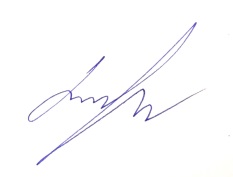 Индивидуальный предпринимательБогданова Елена Вадимовна